Опросной лист для заказа Распорок Глухих Улучшенных для ЛЭП и подстанций производства ООО «Горни-рус» Тверская обл.Также могут быть изготовлены распоркидругих конфигураций по Вашему запросу.Данные для обратной связи.ООО «Горни-рус»/«GORNY-RUS»Адрес офиса: 129344 г. Москва, ул. Искры д. 31 корп. 1 оф. 605.Сайт:http://gorny-rus.ruТелефоны: +7 (499) 653-77-05,  +7-903-614-03-05E-mail:gorny-rus@bk.ru, info@gorny-rus.ruДЛЯ ВАШЕГО ЗАКАЗАДЛЯ ВАШЕГО ЗАКАЗАДЛЯ ВАШЕГО ЗАКАЗАДЛЯ ВАШЕГО ЗАКАЗАДЛЯ ВАШЕГО ЗАКАЗАМарка Распорки ГлухойУлучшеннойРазмеры в мм.Размеры в мм.Размеры в мм.Количество РаспорокГлухих улучшенных,шт.Марка Распорки ГлухойУлучшеннойLdDКоличество РаспорокГлухих улучшенных,шт.КомпанияКонтактное лицоТелефон и адрес эл.почты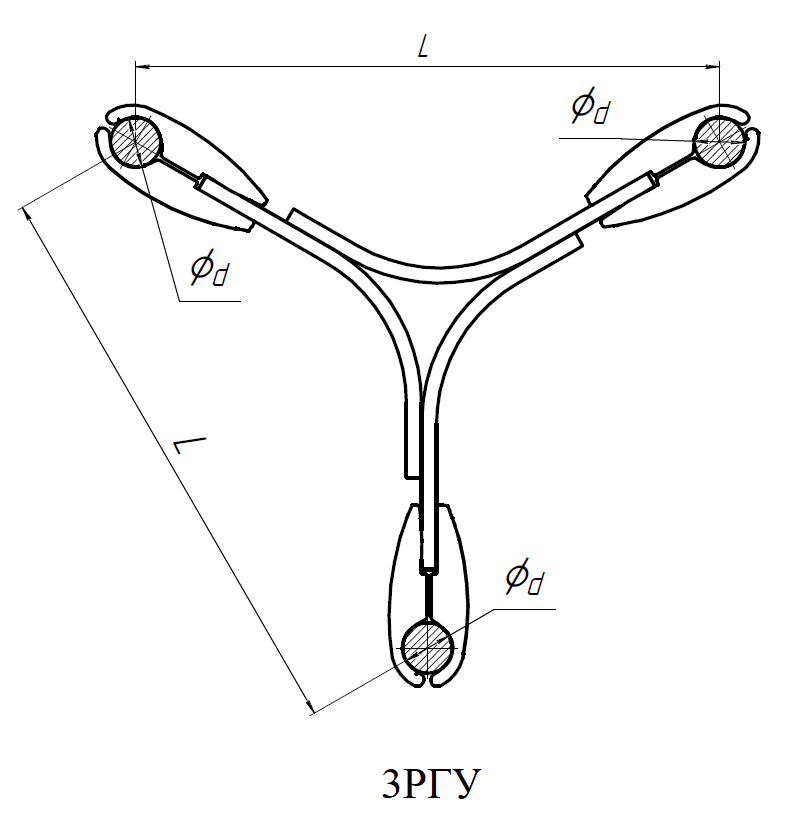 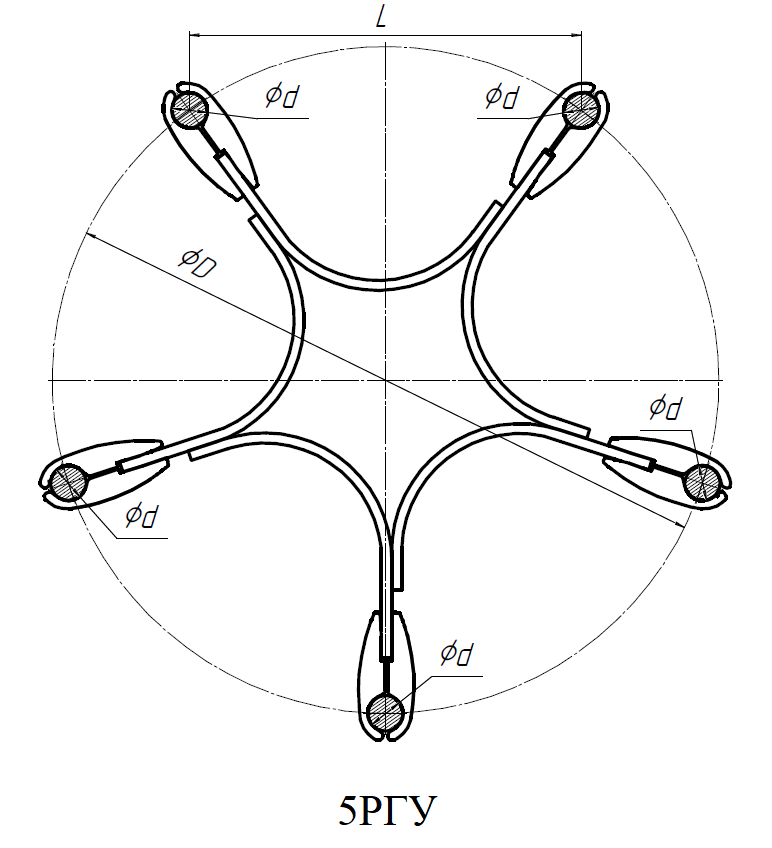 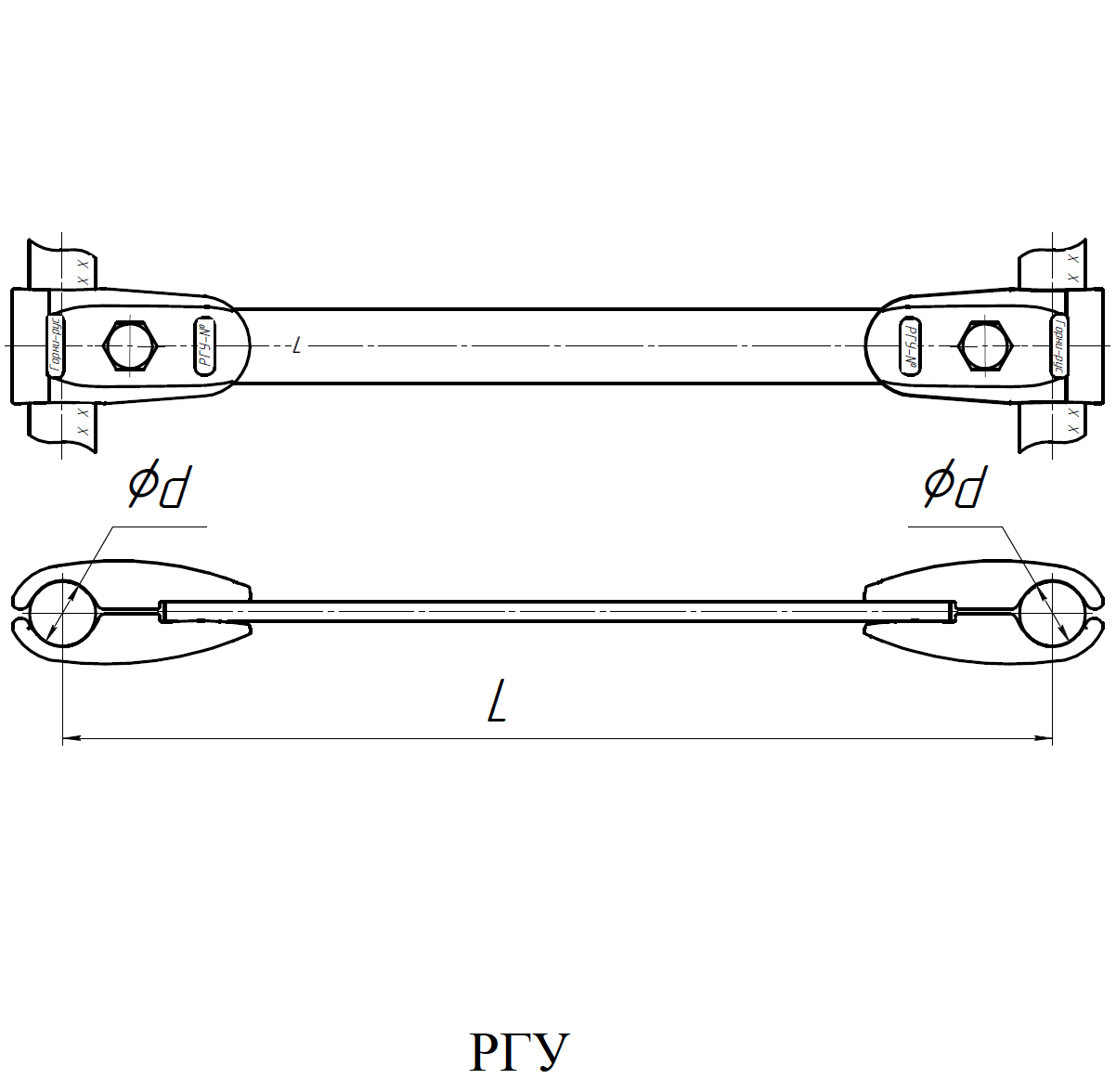 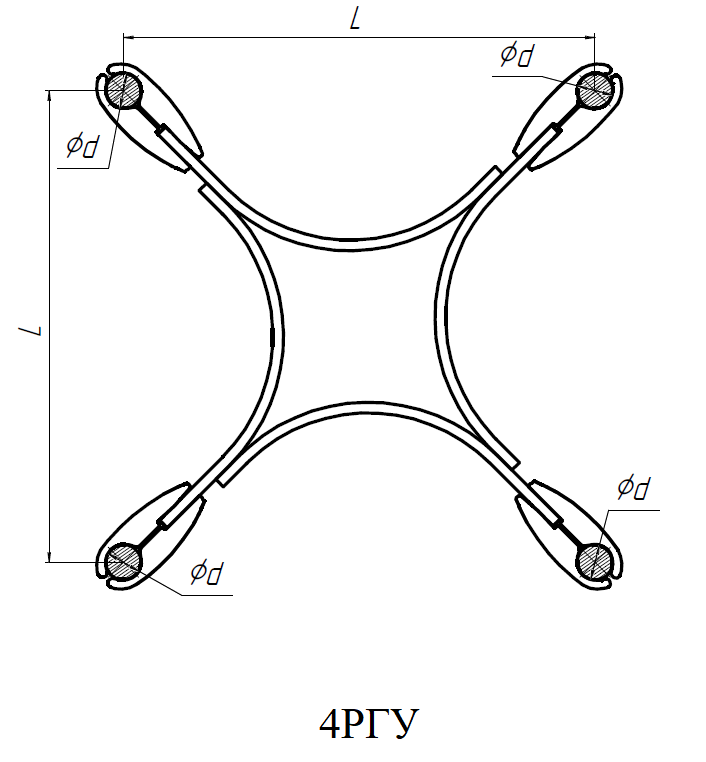 